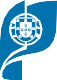 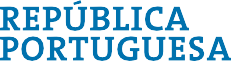 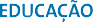 FaseEXAMES E PROVAS DO ENSINO SECUNDÁRIOBoletim de InscriçãoAno escolar de 20 19 / 20 20 Identificação do/a aluno/aNome completo 	N.º do C.C. ou n.º internoValidade: 	/	/	Sexo  M	FData de nascimento 	/	/	Nacionalidade   	Encarregado/a de EducaçãoNome completo    	Endereço postal1     	Código postal 1Telefone1    	Escola e curso2.4  Endereço eletrónico1    	Escola de inscrição   	Curso de ensino secundárioNo presente ano escolar, pretende candidatar-se ao ingresso no ensino superior?	S	NExames e provas de equivalência à frequência a realizarNão realiza exames/provas, apenas requer ficha ENES* A preencher pelos/as alunos/as dos cursos do ensino recorrente, profissional, artístico especiali- zado, vocacional, científico-tecnológicos com planos próprios e cursos com planos própriosBeneficia de ação social escolar?	S	NEscalão	AB	abrangidos pelo Decreto-Lei n.º 139/2012, de 5 de julho e pelo Decreto-Lei n.º 55/2018, de 6 de julho.Situação escolar em que se encontraNo presente ano letivo, efetuou matrícula na Escola em que está a inscrever-se para exames/ provas  (Ano      .o   Turma            N.o 	). No presente ano letivo, está matriculado/a na Escola   				 No presente ano letivo, não está matriculado/a em nenhuma escola, tendo efetuado a última matrícula no ano letivo de 	/		, na Escola   				 Outras situações:   				 DeclaraçãoDeclaro, por minha honra, que são verdadeiras as informações constantes deste boletim e que, no presente ano escolar, não efetuei nem vou efetuar inscrição em exames/provas em qualquer outro estabelecimento de ensino. 	, em           de 	de  	O/A encarregado/a de educação/ aluno/a2,(assinatura)O/A Chefe dos Serviços de Administração EscolarRecebido em       /     /	       	Verificada a conformidade da inscrição em exames/provasRegisto biográficoCertificado/ CertidãoOutro:  	Data 	/	/	O/A Chefe dos Serviços de Administração Escolar1 A preencher com os dados do/a aluno/a quando maior de idade.2 Assinatura do/a encarregado/a de educação ou aluno/a quando maior de idade.Preço € 2,004.1Código4.1Código4.1Código4.2Designação da disciplina4.3Ano4.4Interno4.4Interno4.5Para aprovação do ensino secundário4.5Para aprovação do ensino secundário4.6Para melhoria do ens. secund. (Diploma)4.6Para melhoria do ens. secund. (Diploma)4.7Prosseguimento deestudos*4.7Prosseguimento deestudos*4.8Provas de ingresso4.8Provas de ingresso 	.oSNSNSNSNSN 	.oSNSNSNSNSN 	.oSNSNSNSNSN 	.oSNSNSNSNSN 	.oSNSNSNSNSN 	.oSNSNSNSNSN 	.oSNSNSNSNSN 	.oSNSNSNSNSN